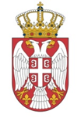 REPUBLIKA SRBIJANARODNA SKUPŠTINAOdbor za evropske integracije20 Broj: 06-2/374-155. oktobar 2015. godineB e o g r a dZAPISNIKČETRDESETDRUGE SEDNICE ODBORA ZA EVROPSKE INTEGRACIJE NARODNE SKUPŠTINE REPUBLIKE SRBIJEPETAK, 25. SEPTEMBAR 2015. GODINE	Sednica je počela u 10.30 časova.	Sednicom je predsedavao zamenik predsednika Odbora Laslo Varga. Sednici su prisustvovali članovi Odbora Ninislav Girić, Ljubiša Stojmirović, Vesna Marković, Irena Aleksić, Katarina Šušnjar, Branko Ružić, Mira Petrović i Ivan Bauer i zamenici članova Odbora Vladimir Orlić i Ninoslav Stojadinović.  Sednici nisu prisustvovali članovi Odbora Aleksandra Tomić, Dragan Šormaz, Biljana Pantić Pilja, Nataša Vučković, Gordana Čomić i Bojan Kostreš.	Sednici su prisustvovali predstavnici Ministarstva finansija, Nataša Kovačević, vršilac dužnosti pomoćnika ministra finansija, Irina Stevanović Gavrović, rukovodilac grupe u Ministarstvu finansija i Dušica Stojanović, savetnik, predstavnici Ministarstva trgovine, turizma i telekomunikacija Vera Rovčanin Orlović i Ivana Dedijer, predstavnik Delegacije Evropske unije u Republici Srbiji, Nemanja Predojević i predstavnik Evropskog pokreta u Srbiji, Jelena Ribać. 	 Zamenik predsednika Odbora je predložio da se proširi Predlog dnevnog reda sa novom tačkom 2, Predlog zakona o izmenama i dopunama Zakona o turizmu.Na predlog zamenika predsednika Odbora, usvojen je sledećiD n e v n i  r e dPredlog zakona o izmenama i dopunama Zakona o porezu na dodatu vrednost, koji je podnela Vlada (broj 43-2232/15 od 19. septembra 2015. godine), u načelu, Predlog zakona o izmenama i dopunama Zakona o turizmu, koji je podnela Vlada (broj 332-1994/15 od 5. avgusta 2015. godine), u načelu,Određivanje predstavnika Odbora za Konferenciju „Ekonomsko upravljanje i stvaranje radnih mesta u EU i u zemljama proširenja“, koja će biti održana u Sarajevu, 15. i 16. oktobra 2015. godine.Tačka 1.	Predsedavajući je otvorio raspravu po prvoj tački dnevnog reda Predlog zakona o izmenama i dopunama Zakona o porezu na dodatu vrednost i dao reč N. Kovačević koja je rekla da su razlozi za izmene i dopune Zakona o porezu na dodatu vrednost dalje usaglašavanje sa standardima Evropske unije, kao i preciziranje odredbi koje podrazumevaju stvaranje uslova za adekvatnu primenu propisa. Predloženim izmenama obezbeđuje se stvaranje uslova za evidentiranje u sistem PDV stranih lica, zatim, stvaranje povoljnijih uslova za poslovanje privrednih subjekata, predlažu se izmene koje se odnose na institut poreskog dužnika, radi sprečavanja eventualnih zloupotreba, predlaže se propisivanje obaveze obračunavanja PDV od strane obveznika PDV za sticaoca imovine ili dela imovine po osnovu čijeg prenosa nije postojala obaveza obračunavanja PDV, kao i unapređenja kontrole PDV od strane Poreske uprave. Ostale izmene se odnose na preciziranje odredbi postojećeg Zakona, navela je N. Kovačević. Uvodi se oporezivanje po stopi od 10% za sve usluge smeštaja u ugostiteljskim objektima, u skladu sa Zakonom o turizmu i proširuje se oporezivanje po stopi od 10% na svaki prevoz lica i prtljaga, što je do sada podrazumevano samo na prevoz u gradskom i međugradskom saobraćaju.Pošto se niko nije javio za reč, predsedavajući je zaključio raspravu i stavio na glasanje Predlog zakona o izmenama i dopunama Zakona o porezu na dodatu vrednost, u načelu. Odbor je većinom glasova usvojio Predlog zakona o izmenama i dopunama Zakona o porezu na dodatu vrednost, u načelu.	Tačka 2.	Predsedavajući je otvorio raspravu po drugoj tački dnevnog reda Predlog zakona o izmenama i dopunama Zakona o turizmu i dao reč V. Rovčanin Orlović. Osnovni ciljevi izmena i dopuna važećeg zakona su usaglašavanje sa Direktivom koja se odnosi na organizovana putovanja, odmor i kružna putovanja 90/314/EES i Direktivom o uslugama 2006/123/EK na koji način je došlo do transponovanja ovih Direktiva u pravni sistem Republike Srbije. Ujedno je izvršeno i usaglašavanje sa odredbama drugih propisa, pre svega Zakona o zaštiti potrošača, sa preciznijim definisanjem odredaba kojima se obezbeđuje veća zaštita korisnika turističkih usluga, navela je V. Rovčanin Orlović. U cilju veće zaštite potrošača, predviđeno je da obavezno postoji predstavnik agencije na turističkoj destinaciji, čime bi se obezbedila zaštita putnika tokom celog putovanja.  Novina, koju uvodi ovaj Predlog zakona, jeste da turistički vodiči mogu biti i državljani bilo koje zemlje članice Evropske unije. Na ovaj način, Predlog zakona se usaglašava sa zakonodavstvom Evropske unije, navela je V. Rovčanin Orlović. Pošto se niko nije javio za reč, predsedavajući je zaključio raspravu i stavio na glasanje Predlog zakona o izmenama i dopunama Zakona o turizmu, u načelu. Odbor je većinom glasova usvojio Predlog zakona o izmenama i dopunama Zakona o turizmu, u načelu.Tačka 3.	Predsedavajući je otvorio raspravu po trećoj tački dnevnog reda Određivanje predstavnika Odbora za Konferenciju „Ekonomsko upravljanje i stvaranje radnih mesta u EU i u zemljama proširenja“, koja će biti održana u Sarajevu, 15. i 16. oktobra 2015. godine i naveo da na osnovu obavljenih konsultacija, predlaže da delegaciju Odbora za evropske integracije na Konferenciji „Ekonomsko upravljanje i stvaranje radnih mesta u EU i u zemljama proširenja“, koja će biti održana u Sarajevu, 15. i 16. oktobra 2015. godine, čine Dušica Stojković i Gordana Čomić. 	Zamenik predsednika Odbora je stavio na glasanje predlog da delegaciju Odbora za evropske integracije na Konferenciji „Ekonomsko upravljanje i stvaranje radnih mesta u EU i u zemljama proširenja“, koja će biti održana u Sarajevu, 15. i 16. oktobra 2015. godine, čine Dušica Stojković i Gordana Čomić. Ovaj predlog je usvojen većinom glasova.Sednica je završena u 10.50 časova. SEKRETAR ODBORA				   	            PREDSEDNIK ODBORAAleksandar Đorđević				         	      	                   Aleksandar Senić